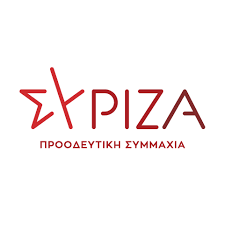 Προς το Προεδρείο της Βουλής των ΕλλήνωνΑθήνα 5/2/2021ΑΝΑΦΟΡΑ                 Προς τον  κ. Υπουργό Εργασίας και Κοινωνικών Υποθέσεων ΘΕΜΑ:  Νέο εργατικό ατύχημα σε ναυπηγείο στη Σαλαμίνα.Ο Βουλευτής της Β΄ Πειραιά, Γιάννης Ραγκούσης,  έχοντας υπόψη του το από 5/2/2021 Δελτίο Τύπου  του Εργατικού Κέντρου Σαλαμίνας, το καταθέτει ως αναφορά προς τον  Υπουργό Εργασίας και Κοινωνικών Υποθέσεων  με θέμα :  «Νέο εργατικό ατύχημα σε ναυπηγείο στη Σαλαμίνα», επισημαίνοντας  τα εξής:Το Εργατικό Κέντρο Σαλαμίνας καταγγέλλει το νέο εργατικό ατύχημα που σημειώθηκε σε Ναυπηγείο στην Σαλαμίνα με αποτέλεσμα τον τραυματισμό ενός συναδέλφου.Για πολλοστή φορά δυστυχώς, και με αφορμή πάντα τους συνεχείς τραυματισμούς εργαζομένων εξαιτίας των ελλιπών μέτρων υγιεινής και ασφάλειας στον χώρο της Ναυπηγοεπισκευαστικής Ζώνης που συνεχίζουν, όπως αποδεικνύεται από τα γεγονότα, να μην εφαρμόζονται με αποτέλεσμα  τους θανάσιμους ή σοβαρούς τραυματισμούς στο μεροκάματο του «τρόμου».Απαιτείται  για άλλη μια φορά τόσο από τους εργοδότες όσο και από τους υπεύθυνους ελεγκτικούς μηχανισμούς η άμεση εφαρμογή των μέτρων υγιεινής και ασφάλειας στους χώρους δουλειάς.Δηλώνουμε τη συμπαράστασή μας στον εργαζόμενο και τις θερμότερες ευχές για ταχεία ανάρρωση.                     Παρακαλούμε για την απάντηση και τις δικές σας ενέργειες.Ο καταθέτων ΒουλευτήςΓιάννης  ΡαγκούσηςΕπισυνάπτεται το από 5/2/2021 Δελτίο Τύπου  του Εργατικού Κέντρου Σαλαμίνας με θέμα: «Νέο εργατικό ατύχημα σε ναυπηγείο στη Σαλαμίνα».